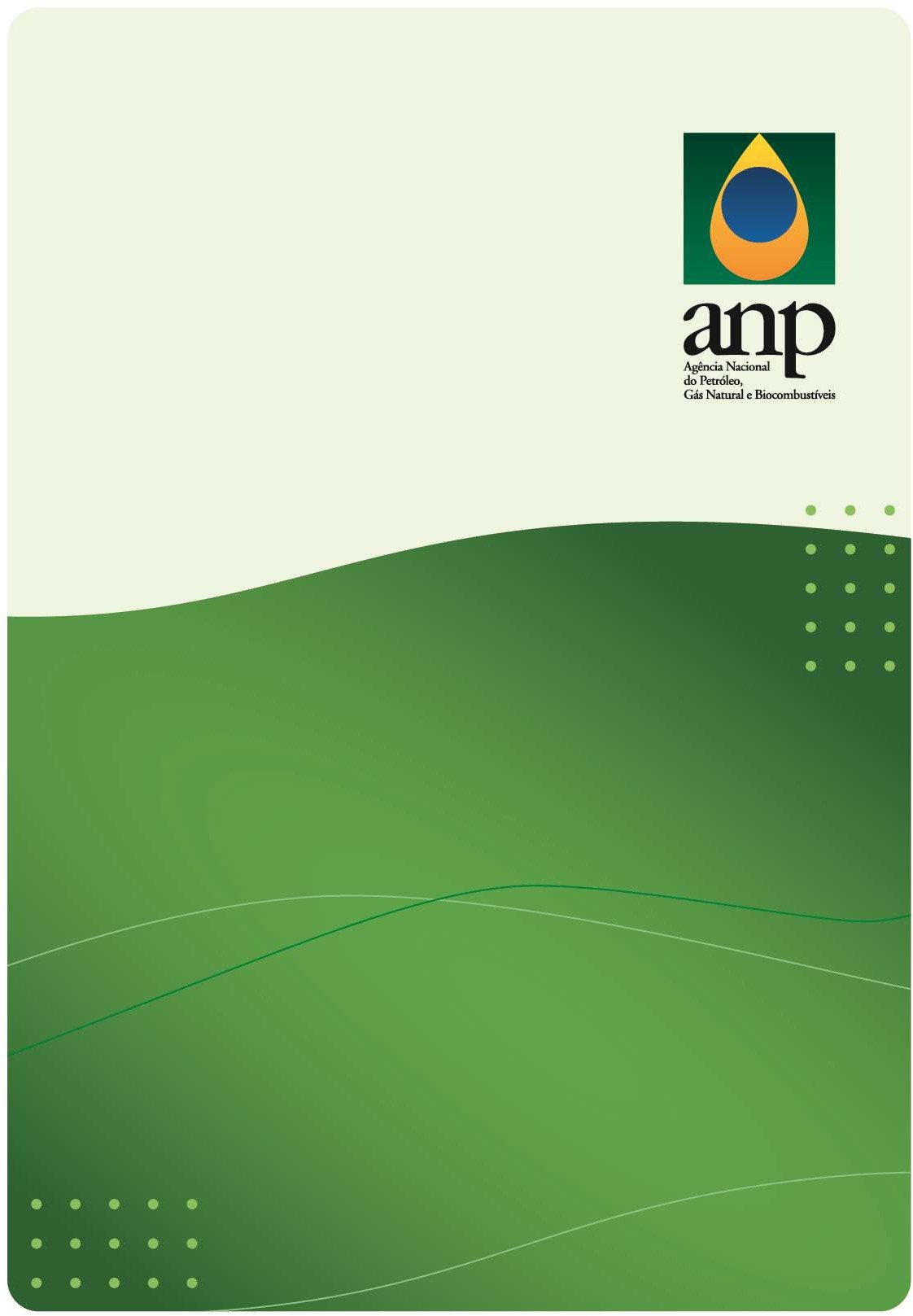 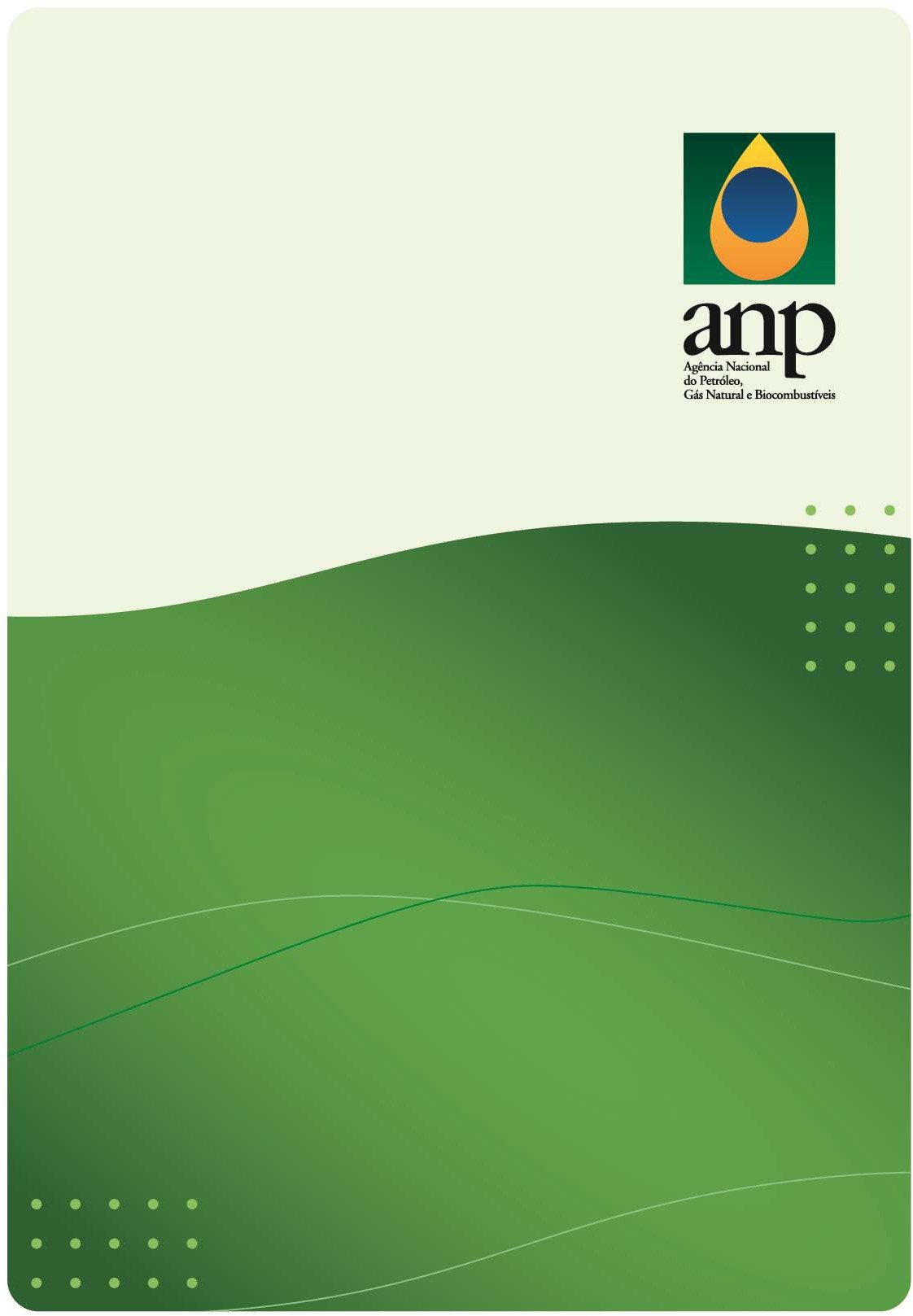 CHECKLIST DE DOCUMENTOS PARA OBTENÇÃO DE AUTORIZAÇÃO PARA O EXERCÍCIO DA ATIVIDADE DE EMPRESA COMERCIAL EXPORTADORA Superintendência de Distribuição e Logística – SDL Coordenação Geral de Autorizações – CRATResolução Anp n° 54/2015 – Art. 4° e 5° 1 - REQUERIMENTO, PROCURAÇÃO E DOCUMENTO DE IDENTIFICAÇÃO:- Requerimento assinado pelo responsável legal ou preposto;- Procuração do preposto e cópia do seu respectivo documento (se necessário);- Documento de identificação de responsável legal.2 - FICHA CADASTRAL:- Documento conforme o modelo disponibilizado:https://www.gov.br/anp/pt-br/assuntos/importacoes-e-exportacoes/comercial-exportadora3 - CADASTRO NACIONAL DA PESSOA JURÍDICA (CNPJ):- CNPJ, da matriz e das filiais relacionadas com a atividade de comercial exportadora possuindo Classificação Nacional de Atividade Econômica - CNAE de comércio atacadista de etanol, biodiesel, gasolina e demais derivados de petróleo, exceto lubrificantes, não realizado por TRR - Transportador-Revendedor-Retalhista. - A emissão do documento deve ser atualizada é disponibilizada no site da Receita Federal:  https://solucoes.receita.fazenda.gov.br/Servicos/cnpjreva/Cnpjreva_Solicitacao.asp?4 - INSCRIÇÃO ESTADUAL (IE):- Comprovante da regular inscrição estadual emitido pelo órgão fazendário estadual competente, da matriz e das filiais relacionadas com a atividade de comercial exportadora possuindo CNAE de comércio atacadista de etanol, biodiesel, gasolina e demais derivados de petróleo, exceto lubrificantes, não realizado por TRR.- A emissão do documento deve ser atualizada e é disponibilizada do SINTEGRA:  http://www.sintegra.gov.br/5 - SICAF:- Documento emitido mediante atendimento aos níveis I, II e III, constando todos os documentos no prazo de validade, da matriz e das filiais relacionada(s) com a atividade de comercial exportadora. - Emissão de documento disponível em: http://www.comprasnet.gov.br/seguro/loginPortalUASG.asp6 - ATOS CONSTITUTIVOS:- Atos constitutivos que contemplem a atividade de comercial exportadora ou de exportadora registrados na Junta Comercial. 7 - CERTIDÃO DE JUNTA COMERCIAL:- Certidão da Junta Comercial contendo histórico com as alterações dos atos constitutivos da pessoa jurídica.8 – COMPROVAÇÃO DE CADASTRO EM SISCOMEX:- Comprovação de cadastramento no Siscomex nos termos do Decreto no 660, de 25 de setembro de 1992, ou outro que venha a substituí-lo.MANUAL PARA PEDIDO DE AUTORIZAÇÃO DE OPERAÇÃO PARA DISTRIBUIDOR DE COMBUSTÍVEIS LÍQUIDOS | SDL/CRAT – ANP | 2022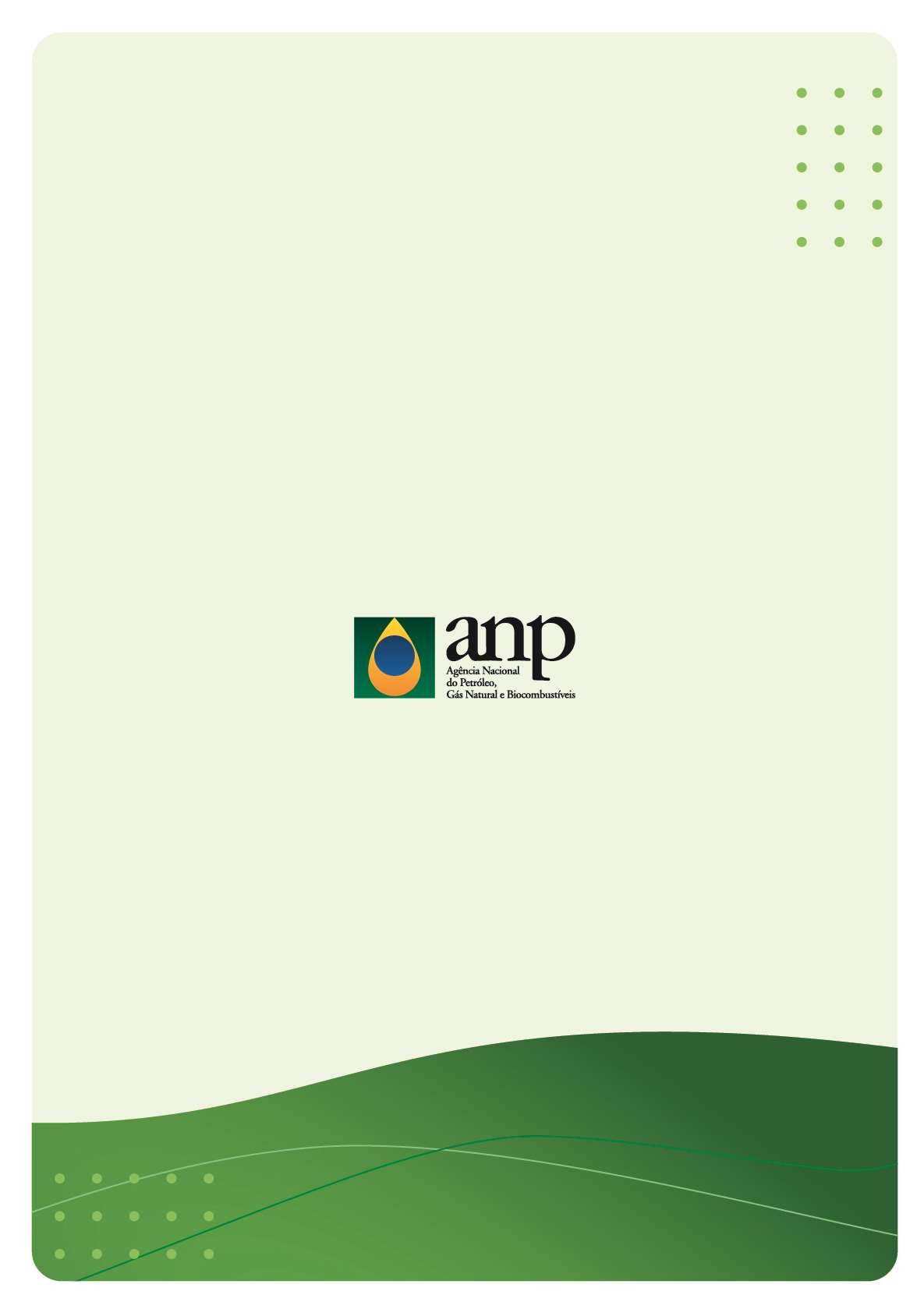 32